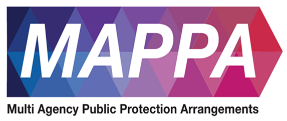 MAPPA Guidance Updates July 2019 – Summary of changesChapter 7 – Levels of Management SMB has a process for ensuring offenders are managed at the right level and for the right length of timeRemoval of the names for the Levels – i.e. Ordinary agency management for Level 1 and active multi-agency management for Level 2 / 3.Extended detail provided in regard of Level 1 management (no longer any reference to the Level 1 Best Practice Guidance from 2011), Level 1 cases should be reviewed (in line with agency procedures) but also if change in circumstances, significant information received from another agency or any escalation in risk.Level 2, it is noted these are cases where formal meetings will add value and that one or more applies –Pose high very high risk of serious harmLower risk level but active involvement required to co-ordinate interventions / other agencies engagement to manage risksPreviously managed at Level 3 and no longer require Level 3 managementLevel 3 – criteria remains the sameLead agency screening processes are robust, defensible and recorded – MAPPA Q is noted as best practiceMAPPA Level set 6 months prior to release (prison have 14 days to provide any feedback if they disagree with the level set)Recall –Fixed Term, MAPPA level reviewed prior to releaseStandard Recall, review before the 28 day Parole Board review6 months before any subsequent Parole BoardsPrior to consideration for executive re-releaseMAPPA referral can come from any DTC or RA – but should be in conjunction with Lead Agency, any disagreement to be considered via MAPPA co-ordination unit.Consideration should be given for management at Level 2 / 3 If released significantly over tariff, and when a release not supportedWhere there is a history of non complianceHigh public interest caseAttention should also be directed at those cases who pose the most significant challenges.Chapter 30 – National Governance of MAPPAFurther detail provided regarding the Responsible Authority National Steering GroupFurther detail added about the functions of the National MAPPA team for example, engagement with HMPPS Sex Offender Team to inform policy and practice. To engage with domestic abuse and PP leads in prisons. Working with NPS IOM (Integrated offender Management) and Police National Working Group.Over view of MAPPA Improvement Group provided also the ViSOR groups and the addition of a ViSOR Training Working Group.